Преподаватель Шальнева Галина Владимировна.                                                                                                           5 класс.   Пленэр.                                                                                                                                                          Взаимодействие: e-mail shalneva_galina@mail.ru , в контакте   , общий чат в WhatsApp , тел. 89991334653.                                                                                                                                                                                                                                                                  Форма контроля: просмотр творческих работ, скриншоты,  текстовые и аудио рецензии.   Понедельник 1.06.2020. (4 часа).                                                                                                                                   Тема: «Зарисовки первоплановых элементов пейзажа. Этюды деревьев».                                                                                                                                Задание:                                                                                                                                                                          1. Зарисовки камней, пней интересной формы.                                                                                                         2. Этюды деревьев (монохром).                                                                                                             Цель: Образное восприятие природных форм.                                                                                        Задачи:                                                                                                                                                                                      - Рисование тенями: живописный или графический подход к рисунку в зависимости от характера пластики натуры.                                                                                                                                                                                                                                                                             Материал: формат А3, акварель, карандаш, соус.    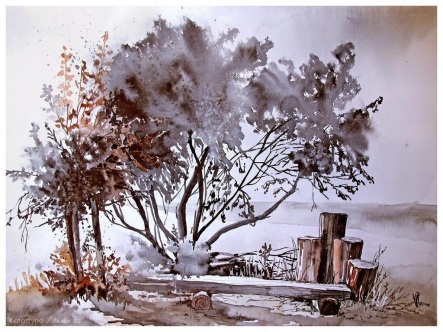 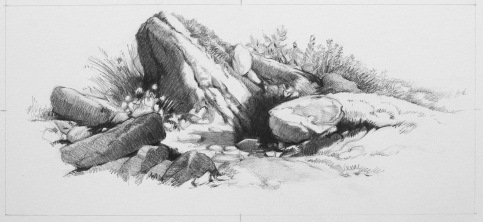 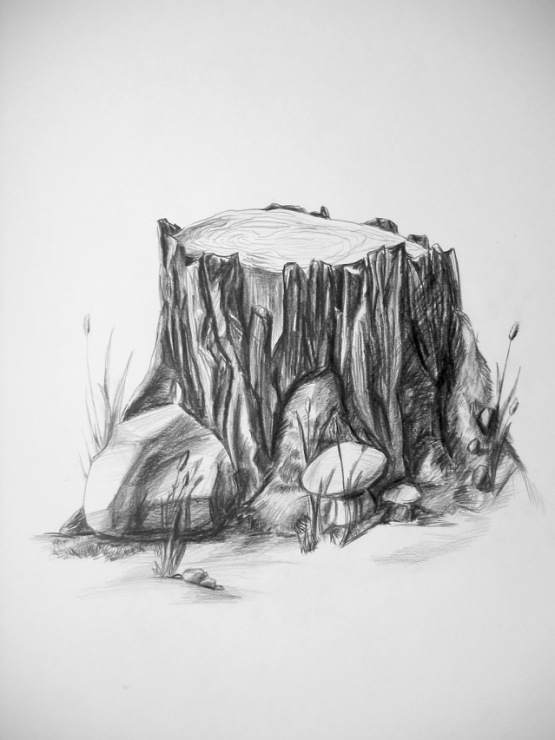 Вторник 2.06.2020. (4 часа).                                                                                                                           Тема: «Кратковременные этюды пейзажа на большие отношения неба к земле.»                                                                                                                                                                                                                                                                                                                                  Задание: Этюды  пейзажа.                                                                                                                                                                                                                                                                      Цель: Развитие пленэрного цветоощущения.                                                                                              Выявление возможностей акварельных красок в передаче различного состояния природы.                                                                                              Задачи:                                                                                                                                                                                                                                                                      – передать общий тон  и тонально цветовые отношения в пейзаже.                                                                                                                                                                                 Материал: формат А3, акварель.    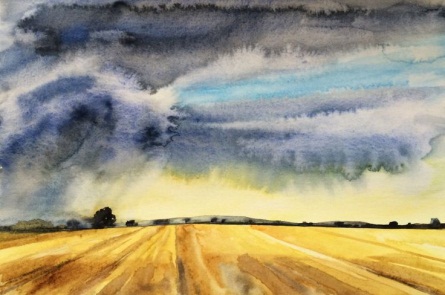 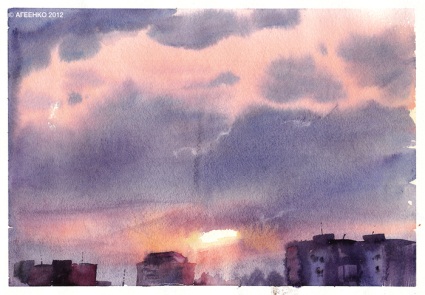 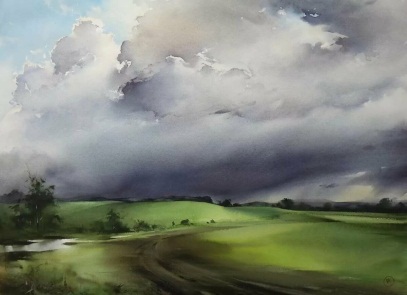 Среда 3.06.2020. (4 часа)                                                                                                                                  Тема: «Архитектурные мотивы».                                                                                                                                               Задание: Зарисовки несложных архитектурных сооружений .                                                                                                                                                                                                                                                                                       Цель: Выявление характерных  тоновых контрастов натуры.                                                                                                                                                                                                  Задачи:                                                                                                                                                                        -выполнить зарисовки несложных архитектурных сооружений.                                                                                                                                                        Материалы: формат А3, карандаш, тушь . 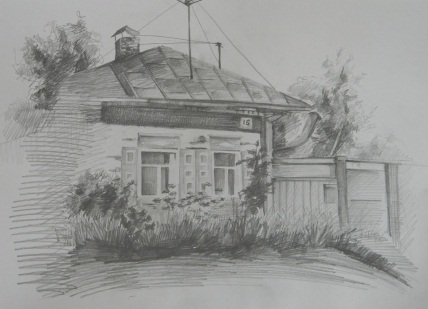 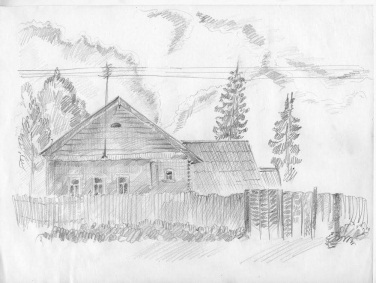 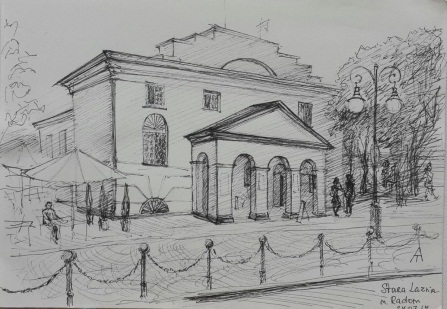 Четверг 4.06.2020.  ( 4 часа)                                                                                                                                Тема: «Архитектурные мотивы».                                                                                                                 Задание: Этюд дома с деревьями и частью забора.                                                                                        Цель:                                                                                                                                                            Выявление цветовых контрастов  натуры и колористическая связь их с окружением.                                                                                                                                                                                Совершенствование навыков работы акварелью.                                                                                         Задачи: - выполнить  живописный этюд дома с деревьями и частью забора.                                                                                     Материал: формат А3, акварель.                                                                                    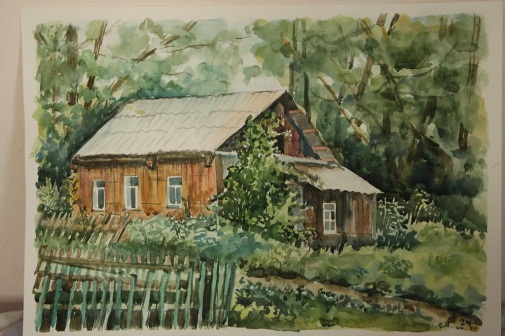 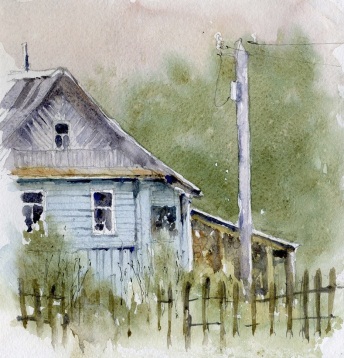 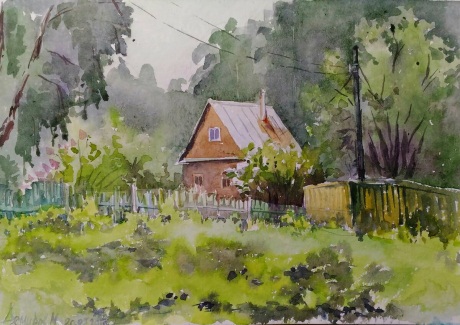 Пятница 5.06.2020.  ( 4 часа).                                                                                                                           Тема: «Натюрморт на пленэре».                                                                                                                     Цель:  Развитие навыков в передаче пленэрного освещения..                                                                       Задачи:                                                                                                                                                                         - определить правильные цветовые отношения, градации теплохолодности.                                                                 – выполнить этюды букетика цветов  на   светлом и темном фоне.                                                                                                                                                    Материал:  Формат А3, акварель.                            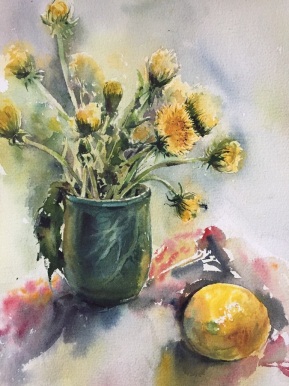 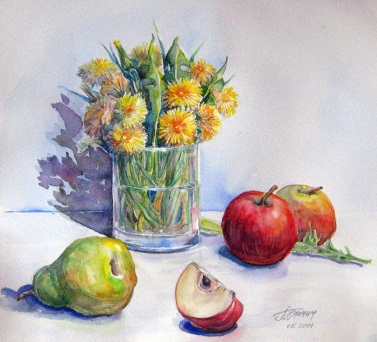 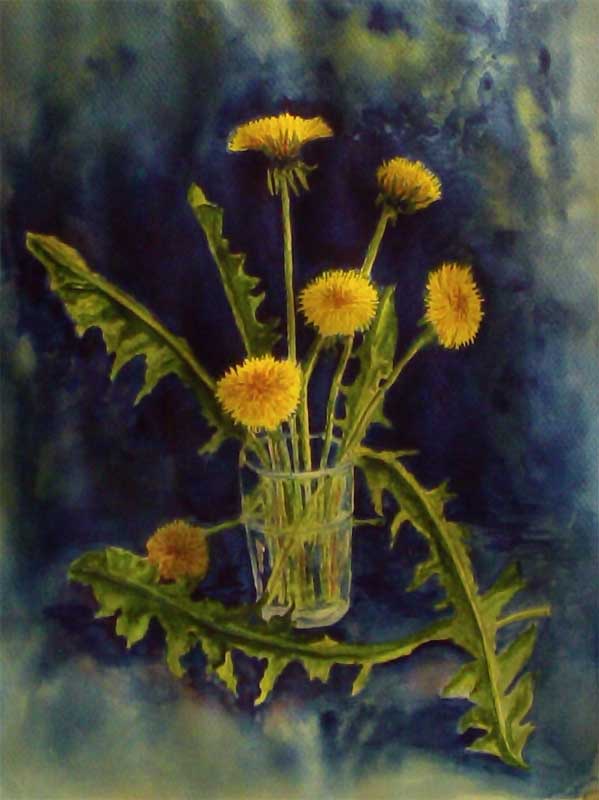 Суббота 6.06.2020. (4 часа)                                                                                                                            Тема: « Линейная перспектива глубокого пространства».                                                                                                              Задание: Рисунок дома с частью улицы, уходящей в глубину.                                                                                                     Цель: Практическое знакомство с передачей перспективы на конкретном примере.                                                  Задачи:                                                                                                                                                                      - грамотная передача тональных отношений с учетом перспективы.                                                                                                                                                                                                                                                                                                                      Материал: формат А3, карандаш.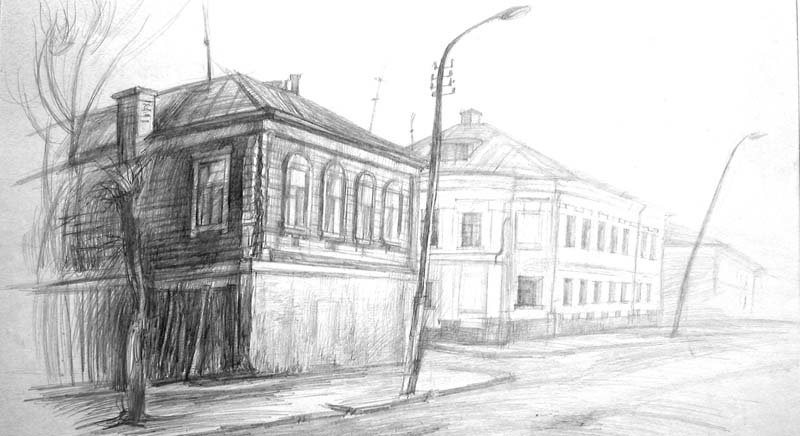 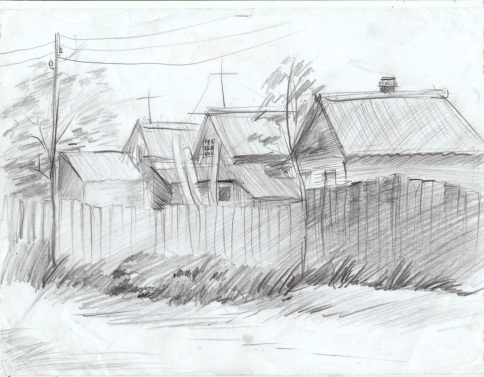  Понедельник 8.06.2020. (4 часа).                                                                                                              Тема: « Световоздушная среда».                                                                                                                       Задание: Этюд группы деревьев на фоне дальнего пейзажа.                                                                                                                                                                                                                   Цель: Объемно-пространственное восприятие пейзажа.                                                                              Задачи:                                                                                                                                                                          -  выполнить красивое ритмическое расположение в листе пятен и линий.                                                                                       – показать  изменение цвета в пространстве.                                                                                                                                         Материалы и инструменты: формат А3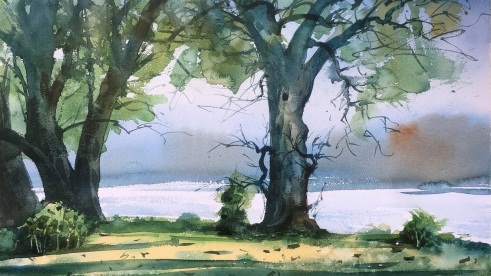 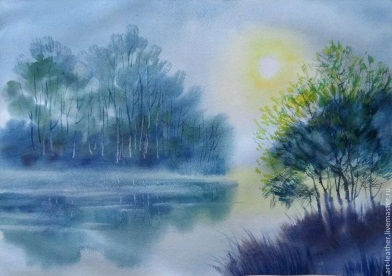 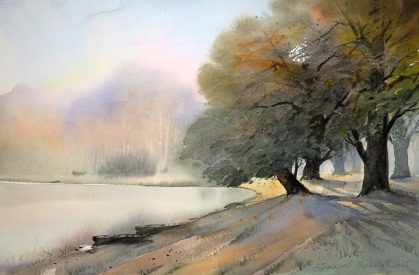 Пленэр. 7 класс. Понедельник 1.06.2020. (4 часа). Тема  : «Зарисовки и этюды первоплановых элементов пейзажа».                                                                    Задание: Зарисовки, этюды кустарников,   крупных сучьев деревьев с частью ствола.                                                   Цель: Самостоятельный подход к выбору сюжета.                                                                                        Задача: Использование подходящих технических возможностей для создания определенного образа.                                                                                                                                                          Материал: формат А4,  карандаш, гелевая ручка, маркер, акварель.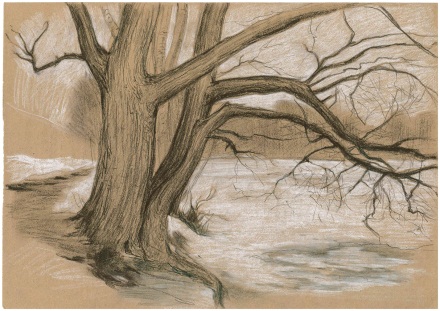 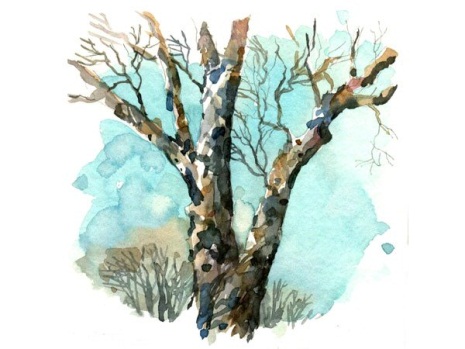 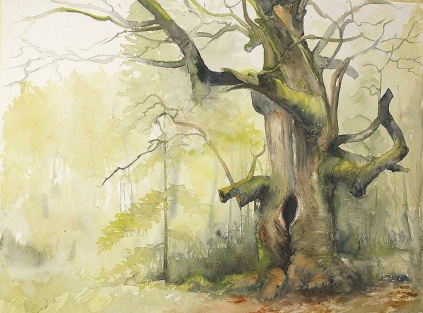 Вторник 2.06.2020. (4 часа).                                                                                                                                Тема: «Этюды  и зарисовки  пейзажей».                                                                                                            Задание: Пейзажи городских окраин.                                                                                                                   Цель: Закрепление навыков работы различными художественными материалами.                                        Задачи:                                                                                                                                                               - грамотное построение пространства.                                                                                                                     – плановость. Материал: формат А3, карандаш, акварель, тушь, соус.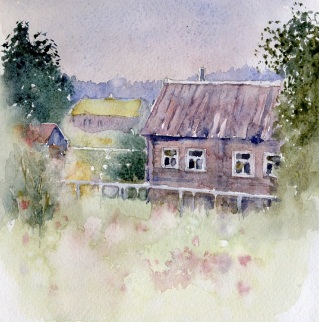 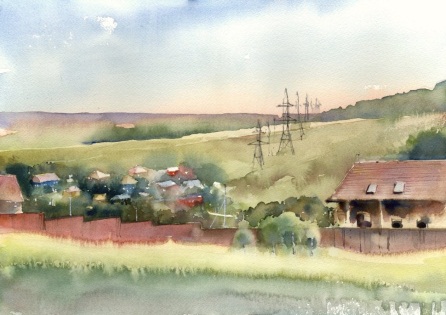 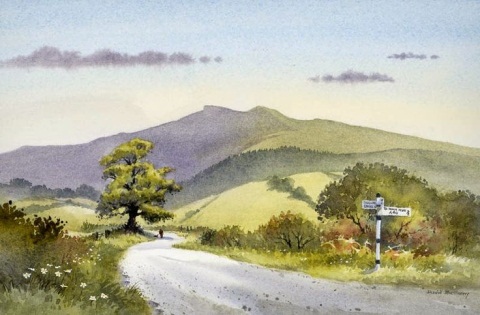 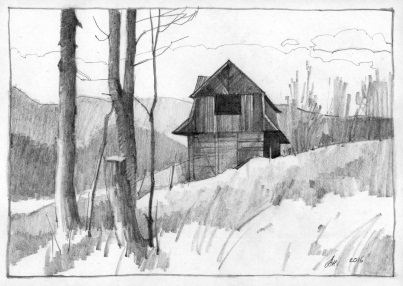 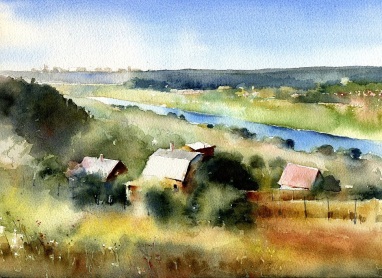 Среда 3.06.2020.(4 часа)                                                                                                                                          Тема : « Архитектурные мотивы».                                                                                                                           Задание: Зарисовки пейзажных мотивов с храмом или другим крупным сооружением.                                            Цель: Выявление эстетических качеств архитектурного мотива.                                                                                              Задачи:                                                                                                                                                                                         - образное решение здания.                                                                                                                                                   – грамотная последовательность в работе.                                                                                                  Материал: формат А3,  карандаш, тушь, гелевая  ручка.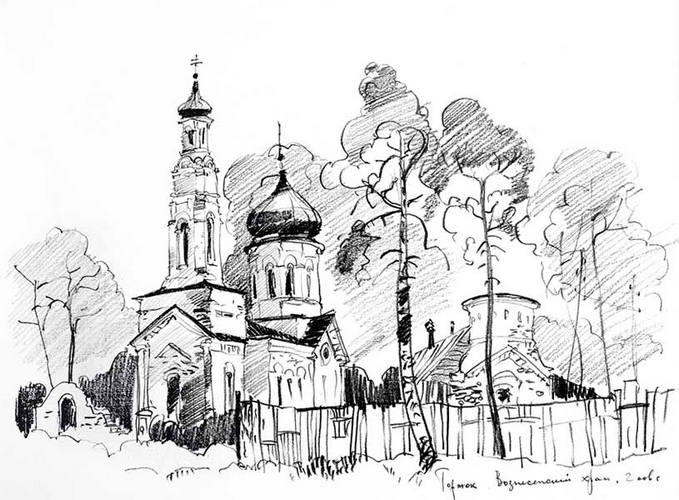 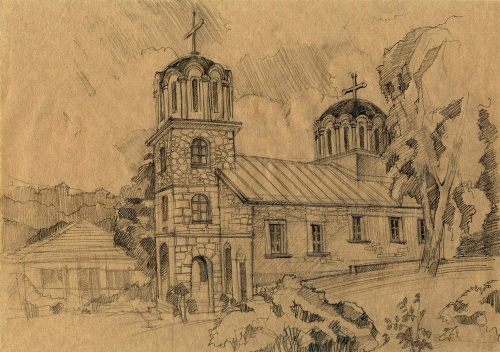 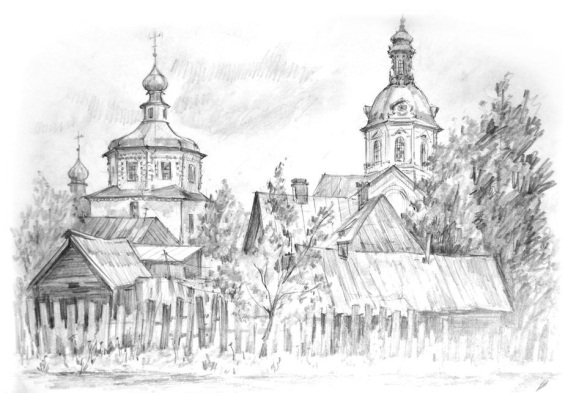 Четверг  4.06.2020. (4 часа)                                                                                                                                              Тема : «Натюрморт на пленэре».                                                                                                                                     Задание: Этюд натюрморта из предметов дачного быта.                                                                                                    Цель: Образное решение натюрморта.                                                                                                                  Задачи:                                                                                                                                                                                                    - передать материальность и фактуру предметов.                                                                                                             – передать цветовые отношения, освещение .                                                                                          Материал: формат А3, акварель.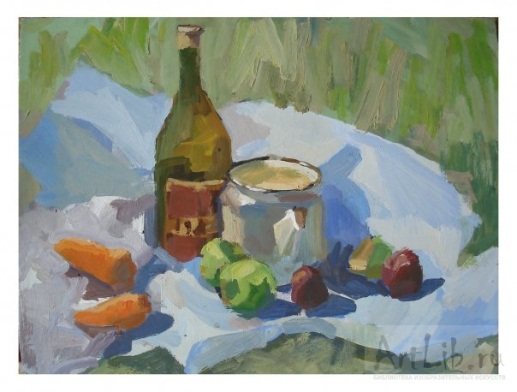 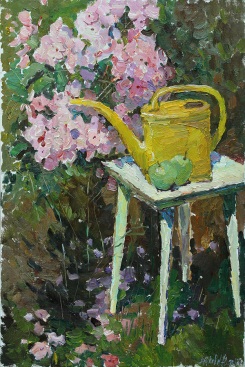 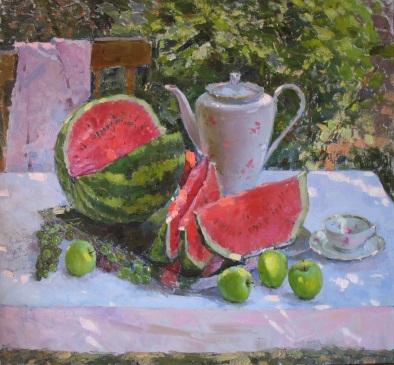 Пятница 5.06. 2020. (4 часа)                                                                                                                                      Тема : «Линейная перспектива».                                                                                                                                Задание: Зарисовка транспорта в различных ракурсах.                                                                                                  Цель: Визуальное изменение размера предметов в пространстве на примере техники.                                  Задачи:                                                                                                                                                                                      - дальнейшее знакомство с линейной и воздушной перспективой.                                                                        – развитие навыков работы с различными материалами.                                                                      Материал:  формат А4, карандаш, соус, тушь, маркер.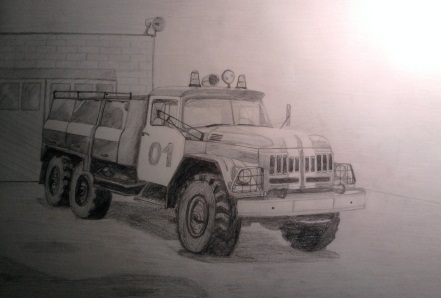 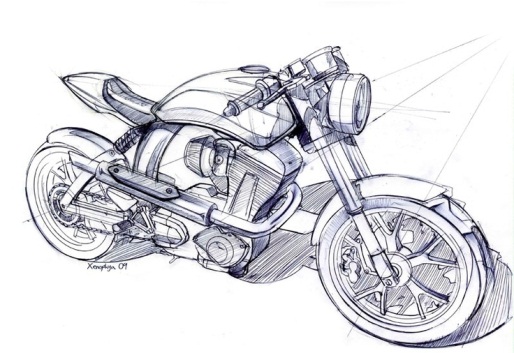 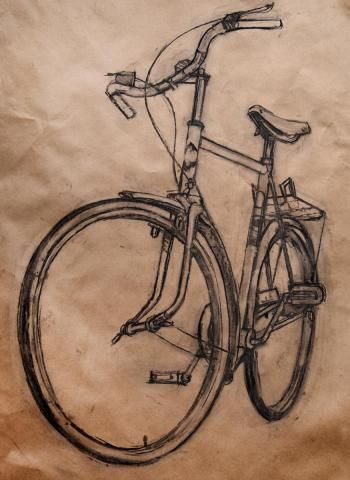 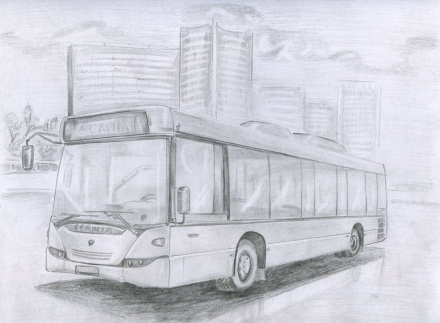 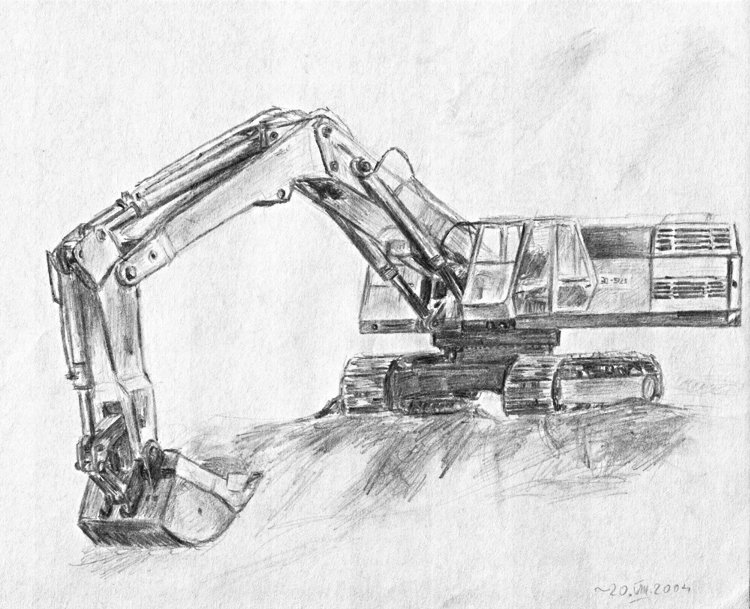 Суббота 6.06.2020. (4 часа)                                                                                                                                          Тема  : « Этюды  и зарисовка птиц, животных».                                                                                                                                                                                                                                              Цель: Закрепление технических приемов работы с различными материалами.                                         Задачи :                                                                                                                                                                                                                                                                                                           – поиск живописно-пластического решения.                                                                                                    Материал: формат А4, карандаш, тушь, акварель, маркер, фломастер. 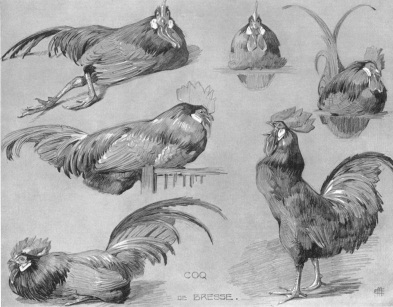 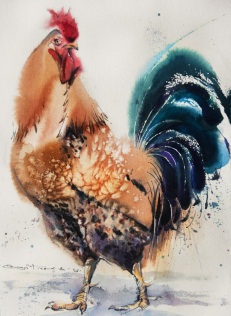 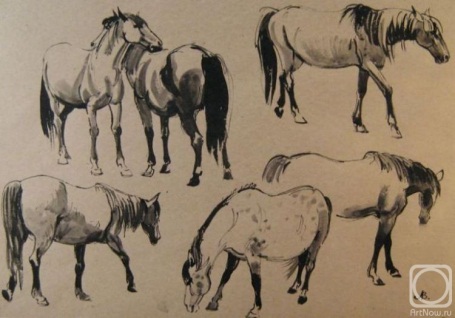 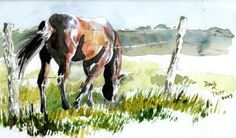 Понедельник 8.06.2020. (4 часа)                                                                                                                              Тема: «Световоздушная перспектива.  Плановость в пейзаже».                                                                                                                    Задание: Этюд озера, реки или иного водоема со стеной леса или с постройками на дальнем плане.                                                                                                                                                                      Цель: Совершенствование методов работы акварелью.                                                                                    Задачи:                                                                                                                                                             -выполнить многоплановый этюд пейзажа.                                                                                                                                                 - показать изменение цвета в зависимости от расстояния. 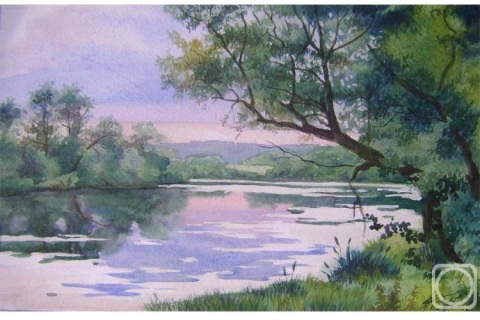 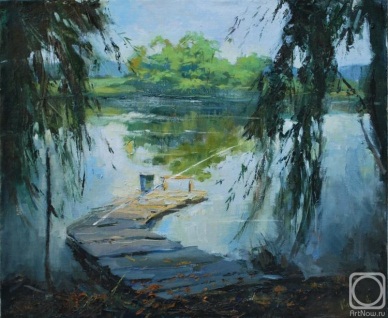 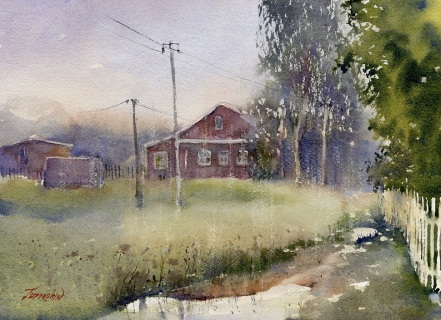 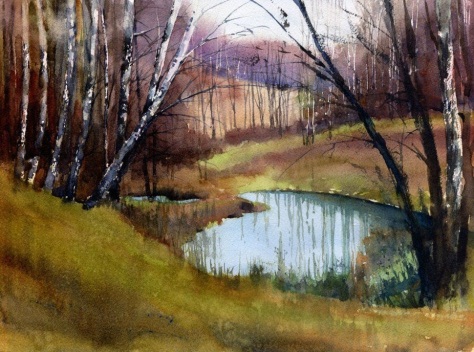 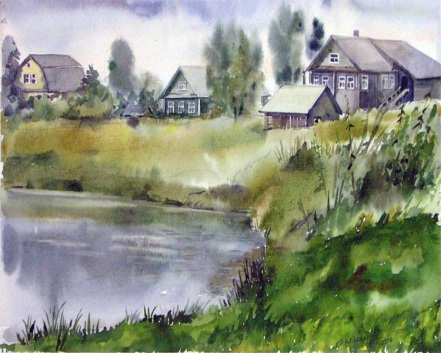 